KASAULI INTERNATIONAL PUBLIC SCHOOL, SANWARA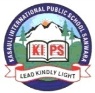                        Holidays Home-Work 2021                                         CLASS - VII  SUBJECTS                      HOMEWORK ASSIGNMENTSSUBJECTTEACHERHINDI1 प्रतिदिन एक सुलेख लिखें I 2 प्रतिदिन डायरी का एक पृष्ठ लिखें I 3 दस फलों के नाम चित्र सहित लिखें IRekha YadavENGLISHWrite one page of cursive writing daily. Read daily one chapter of your English Literature and any story book.Learn and write the three forms of verbs.( Any 30)Write any thirty sentences of daily use in English and Hindi.Write your daily routine. Make a flow chart of sentences and mention the structure of the sentences.Write any five applications of your choice.Write any five paragraphs of your choice. RanjanaMATHS(Addition, subtraction, multiplication, division) sums, Number name from 1-1000, Roman numbers from 1-100, Fraction numbers (addition, subtractions, multiplication, division), Ascending and descending order, Decimal numbers (addition, subtractions, multiplication, division), Divisibility rules, Area and perimeter, Types of triangles on the basis of angles and sides, Angles, HCF (by all three methods), LCM, Ratio, tables(2-20), Powers of integers, Integers (addition, subtractions, multiplication, division),BODMAS, Exponent, Data handling.Revise and write 5 questions chapter wise daily.Revise one table daily and write it too.Revise one divisibility rule daily and write it tooRicha AroraSCIENCEMake a diagram  on solar system .Record daily weather report of maximum and minimum temperature for the one month of your city/ town /village.Prepare a balance diet chart which includes all necessary vitamins, proteins, minerals etc.  Write daily 5 scientific terms used in our daily life.Sudershan SharmaSOCIAL SCIENCEWrite and learn the name of continents & oceans.Write and learn the name of all States & Union-Territories with their capitals.Write and learn the name of all chief ministers of India.Write and learn all the important topics of history and geography.Write and learn all the Prime-Ministers of India after independence to till date.Write and learn all the Presidents of  India after independence to till date.Write and learn all the Vice-Presidents of India after independence to till date.Write and learn all the rivers of Indian-Subcontinent.Write and learn all the rivers of the world –Continent vise.Project Work:- Make a diagram of Solar-System.Naveen Thakur